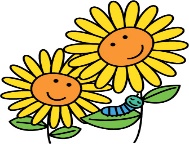 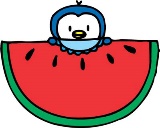 初　期初　期中　期中　期献立名材料名献立名材料名１（火）米粥野菜ペースト米キャベツ・人参・じゃが芋米粥カレイの煮物スープ米カレイ・醤油キャベツ・人参・じゃが芋２（水）米粥野菜ペースト米人参・玉葱・じゃが芋・きゅうり・大根しらす粥スープ米・しらす干し人参・玉葱・じゃが芋・きゅうり・大根３（木）米粥野菜ペースト米人参・玉葱・キャベツ・大根・白菜米粥豆腐の煮物スープ米豆腐・薄口人参・玉葱・キャベツ・大根・白菜４（金）米粥野菜ペースト米玉葱・人参・なす・小松菜米粥ささみの煮物スープ米ささみミンチ・薄口・片栗粉玉葱・人参・なす・小松菜５（土）米粥野菜ペースト米人参・さつま芋・玉葱しらす粥スープ米・しらす干し人参・さつま芋・玉葱７（月）米粥野菜ペースト米人参・玉葱・小松菜米粥豆腐スープ米人参・玉葱・小松菜・豆腐８（火）米粥野菜ペースト米人参・かぼちゃ・玉葱米粥ささみの煮物スープ米ささみミンチ・薄口・片栗粉人参・かぼちゃ・玉葱９（水）米粥野菜ペースト米きゅうり・人参・大根・白菜・さつま芋米粥カレイの煮物スープ米カレイ・醤油きゅうり・人参・大根・白菜・さつま芋１０（木）米粥野菜ペースト米玉葱・きゅうり・大根米粥豆腐の煮物スープ米豆腐・醤油玉葱・きゅうり・大根１１（金）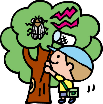 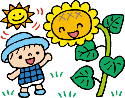 １２（土）米粥野菜ペースト米人参・玉葱・じゃが芋しらす粥スープ米・しらす干し人参・玉葱・じゃが芋１４（月）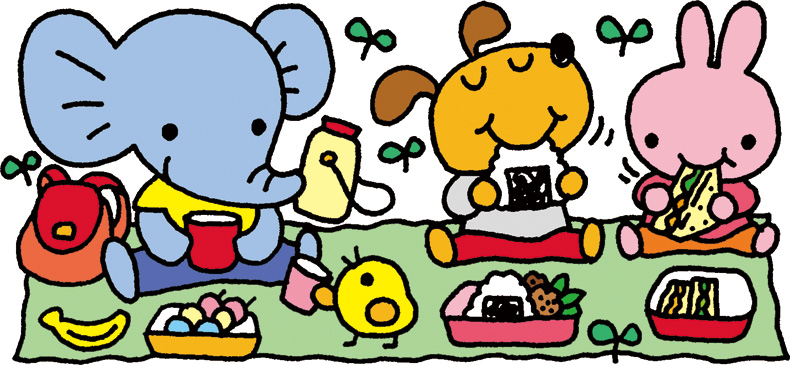 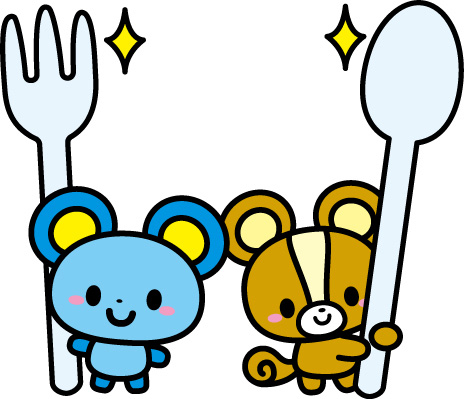 １５（火）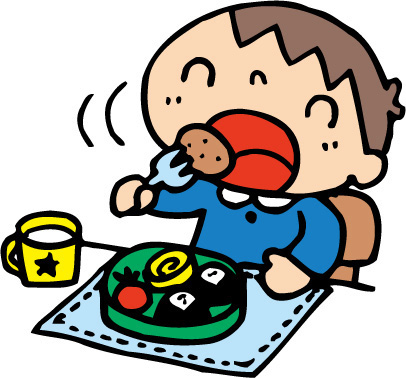 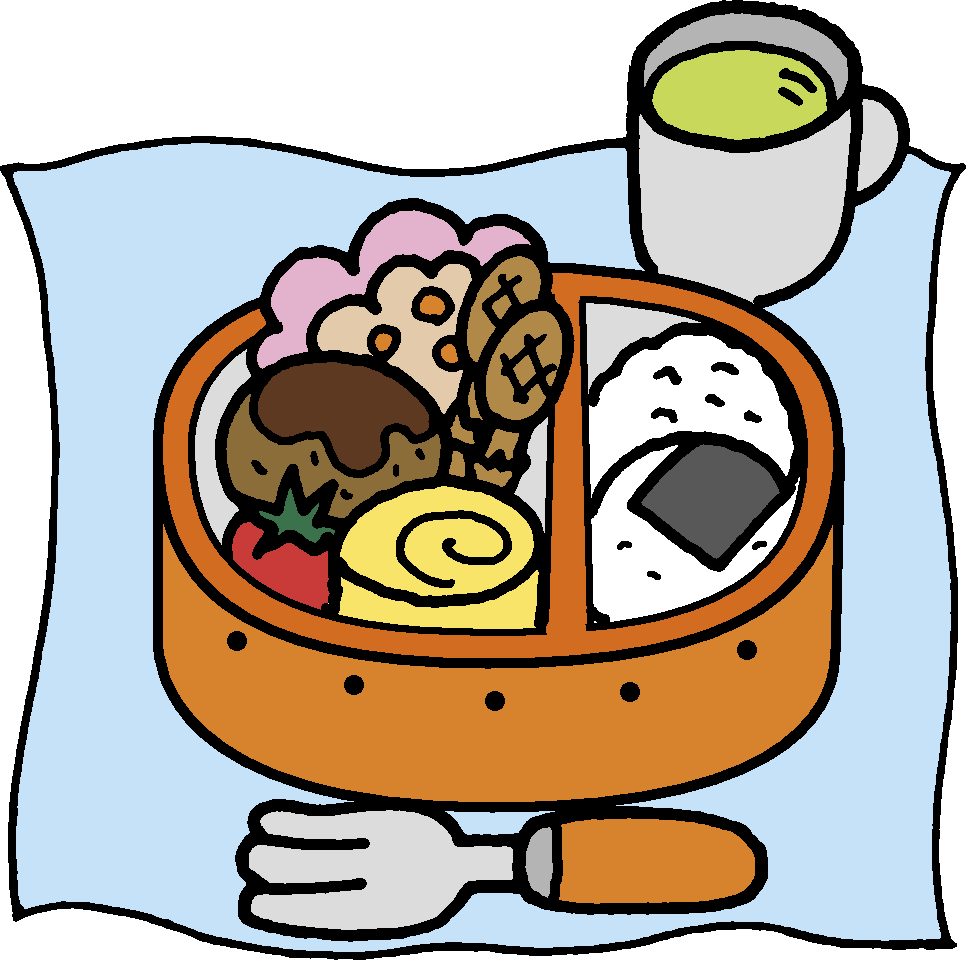 １６（水）米粥野菜ペースト米きゅうり・玉葱・人参・かぼちゃ米粥ささみの煮物スープ米ささみミンチ・薄口・片栗粉きゅうり・玉葱・人参・かぼちゃ初　期初　期中　期中　期献立名材料名献立名材料名１７（木）米粥野菜ペースト米玉葱・人参・じゃが芋パン粥カレイの煮物スープ食パンカレイ・薄口玉葱・人参・じゃが芋１８（金）米粥野菜ペースト米人参・キャベツ・さつま芋米粥ささみの煮物スープ米ささみミンチ・薄口・片栗粉人参・キャベツ・さつま芋１９（土）米粥野菜ペースト米人参・小松菜・大根米粥豆腐スープ米人参・小松菜・豆腐・大根２１（月）米粥野菜ペースト米きゅうり・人参しらす粥スープ米・しらす干しきゅうり・人参２２（火）米粥野菜ペースト米キャベツ・人参・大根・玉葱米粥豆腐の煮物スープ米豆腐・醤油キャベツ・人参・大根・玉葱２３（水）米粥野菜ペースト米小松菜・人参米粥カレイの煮物スープ米カレイ・醤油小松菜・人参２４（木）米粥野菜ペースト米じゃが芋・玉葱・人参・きゅうり・大根米粥ささみの煮物スープ米ささみミンチ・薄口・片栗粉じゃが芋・玉葱・人参・きゅうり・大根２５（金）米粥野菜ペースト米青梗菜・玉葱・きゅうり・キャベツしらす粥スープ米・しらす干し青梗菜・玉葱・きゅうり・キャベツ２６（土）米粥野菜ペースト米人参・大根・里芋米粥ささみの煮物スープ米ささみミンチ・薄口・片栗粉人参・大根・里芋２８（月）米粥野菜ペースト米玉葱・人参・きゅうり・大根・キャベツ米粥豆腐の煮物スープ米豆腐・醤油玉葱・人参・きゅうり・大根・キャベツ２９（火）米粥野菜ペースト米きゅうり・玉葱・人参・キャベツ・じゃが芋しらす粥スープ米・しらす干しきゅうり・玉葱・人参・キャベツ・じゃが芋３０（水）米粥野菜ペースト米人参・青梗菜・玉葱米粥ささみの煮物スープ米ささみミンチ・薄口・片栗粉人参・青梗菜・玉葱３１（木）米粥野菜ペースト米キャベツ・玉葱・人参米粥豆腐スープ米キャベツ・玉葱・人参・豆腐後　期後　期後　期献立名材料名材料名１（火）米粥鯖の照り焼き味噌汁米鯖・醤油・砂糖キャベツ・人参・じゃが芋・味噌米鯖・醤油・砂糖キャベツ・人参・じゃが芋・味噌２（水）米粥豚肉の煮物煮物米豚肉・鶏がらスープの素人参・玉葱・じゃが芋・きゅうり・大根・薄口米豚肉・鶏がらスープの素人参・玉葱・じゃが芋・きゅうり・大根・薄口３（木）米粥豆腐と挽肉の煮物味噌汁米豆腐・鶏挽肉・薄口人参・玉葱・キャベツ・大根・白菜・味噌米豆腐・鶏挽肉・薄口人参・玉葱・キャベツ・大根・白菜・味噌４（金）スープスパゲティ煮物スパゲティ・牛挽肉・豚挽肉・ケチャップ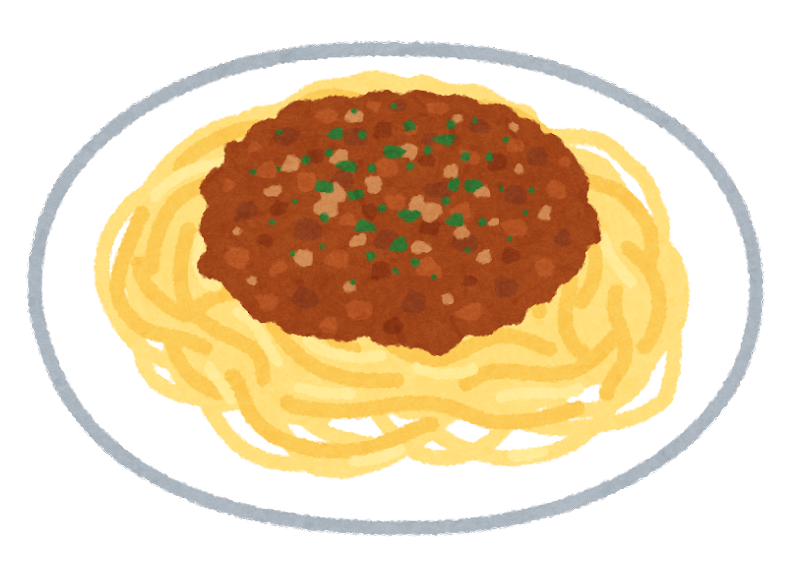 玉葱・人参・なす・小松菜・薄口スパゲティ・牛挽肉・豚挽肉・ケチャップ玉葱・人参・なす・小松菜・薄口５（土）米粥豚挽肉の煮物味噌汁米豚挽肉・醤油人参・さつま芋・玉葱・味噌米豚挽肉・醤油人参・さつま芋・玉葱・味噌７（月）米粥味噌つくねすまし汁米鶏挽肉・豚挽肉・片栗粉・味噌人参・玉葱・小松菜・豆腐・薄口・塩米鶏挽肉・豚挽肉・片栗粉・味噌人参・玉葱・小松菜・豆腐・薄口・塩８（火）米粥鶏肉のマヨ焼き味噌汁米鶏肉・マヨネーズ人参・かぼちゃ・玉葱・味噌米鶏肉・マヨネーズ人参・かぼちゃ・玉葱・味噌９（水）米粥鮭の照り焼き味噌汁米鮭・砂糖・醤油きゅうり・人参・大根・白菜・さつま芋・味噌米鮭・砂糖・醤油きゅうり・人参・大根・白菜・さつま芋・味噌１０（木）米粥鶏肉の旨煮スープ米鶏肉・醤油・砂糖玉葱・きゅうり・大根・豆腐・鶏がらスープの素米鶏肉・醤油・砂糖玉葱・きゅうり・大根・豆腐・鶏がらスープの素１１（金）１２（土）米粥豚挽肉の煮物味噌汁米豚挽肉・砂糖・醤油人参・玉葱・じゃが芋・味噌米豚挽肉・砂糖・醤油人参・玉葱・じゃが芋・味噌１４（月）１５（火）１６（水）米粥レバーのケチャップ煮味噌汁米粥レバーのケチャップ煮味噌汁米鶏レバー・ケチャップきゅうり・玉葱・人参・かぼちゃ・味噌後　期後　期献立名材料名１７（木）食パン鮭の塩焼きスープ食パン鮭・塩玉葱・人参・じゃが芋・鶏がらスープの素１８（金）米粥卵焼き味噌汁米卵・鶏肉・醤油・砂糖人参・キャベツ・さつま芋・味噌１９（土）米粥豚肉の煮物味噌汁米豚肉・醤油人参・小松菜・豆腐・大根・味噌２１（月）米粥ローストチキンスープ米鶏肉・醤油・砂糖きゅうり・人参・中華だしの素２２（火）米粥豆腐と挽肉の味噌煮すまし汁米豆腐・豚挽肉・味噌・砂糖キャベツ・人参・大根・玉葱・塩・薄口２３（水）米粥鯖の煮付け味噌汁米鯖・醤油・砂糖小松菜・豆腐・人参・味噌２４（木）米粥チリコンカンスープ米豚挽肉・大豆・ケチャップ・砂糖じゃが芋・玉葱・人参・きゅうり・大根・鶏がらスープの素２５（金）米粥豚肉の煮物中華スープ米豚肉・鶏がらスープの素青梗菜・玉葱・きゅうり・キャベツ・中華だしの素２６（土）米粥鶏挽肉の煮物味噌汁米鶏挽肉・砂糖・醤油人参・大根・里芋・味噌２８（月）米粥肉豆腐味噌汁米豚肉・豆腐・醤油・砂糖玉葱・人参・きゅうり・大根・キャベツ・味噌２９（火）ラーメン煮物中華麺・豚挽肉・味噌・砂糖きゅうり・玉葱・人参・キャベツ・じゃが芋・中華だしの素３０（水）米粥鶏肉の煮物中華スープ米鶏肉・砂糖・醤油人参・青梗菜・玉葱・中華だしの素３１（木）米粥豚肉の味噌煮中華スープ米豚バラ肉・味噌・砂糖キャベツ・玉葱・人参・豆腐・中華だしの素